The Executive Office of Health and Human ServicesDepartment of Public HealthBureau of Health Professions LicensureBoard of Registration in NursingTel: 617-973-0800TTY : 617-973-0988www.mass.gov/dph/boards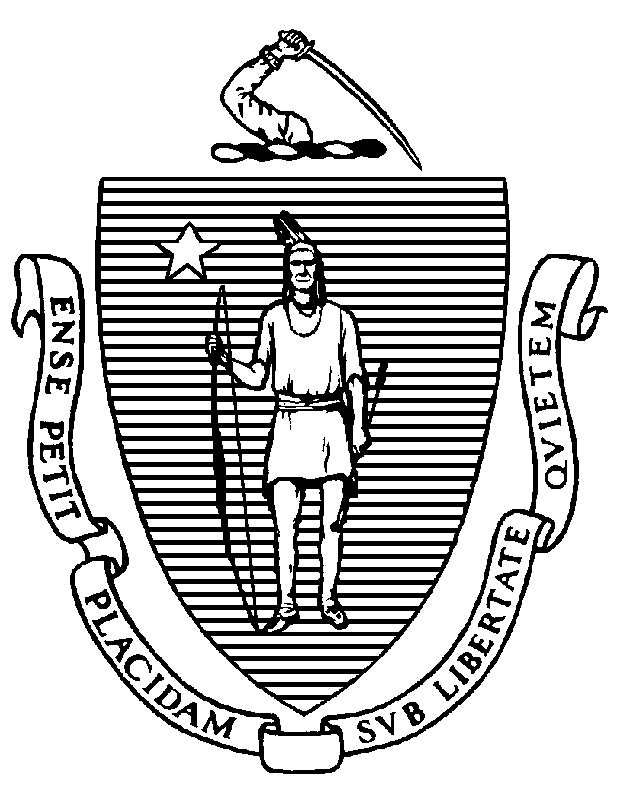 NOTICE OF CANCELLATION OF PUBLIC HEARINGNotice is hereby given that the public hearing on proposed amendments to the Board’s regulations at 244 CMR 4.00 and a second public hearing on proposed amendments to the Board’s regulations at 244 CMR 6.00, scheduled for Wednesday, July 15, 2020, at 1:00 p.m. in Room 417A/B (4th Floor), 239 Causeway Street, Boston, Massachusetts 02114 by the Board of Registration in Nursing (Board) within the Department of Public Health (Department) is hereby CANCELLED due to the State of Emergency declared on by Governor Charles D. Baker on March 10, 2020 and the June 6, 2020 emergency order issued by Governor Baker limiting gatherings in confined indoor spaces to 10 individuals.The Board shall reschedule the public hearing on a future date, and shall publish notice of such hearing in accordance with M.G.L. c. 30A, § 2.  In the interim, the Department will accept written testimony submitted electronically to the following address: Reg.Testimony@state.ma.us.  Please submit electronic testimony as an attached Word document or as text within the body of an email, with "BORN:  244 CMR 4.00 and 6.00" in the subject line.  All submissions must include the sender’s full name and address.  The Department will post all electronic testimony that complies with these instructions on its website.  Parties who are unable to submit electronic testimony should mail submissions to:  Office of the General Counsel, Department of Public Health, 250 Washington Street, Boston, Massachusetts 02108.  A copy of the Notice of Public Hearing and the proposed amendments to Board regulations may be viewed on the Department’s website or obtained from the Office of the General Counsel, at 617-624-5220.